Pharmacology 3rd Prof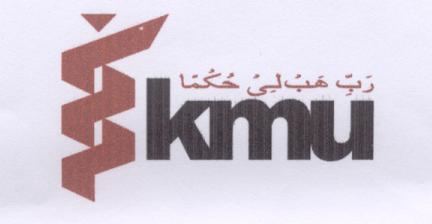 General Pathology & Microbiology 3rd ProfGeneral Pathology  						MCQs	         SEQs (10 Mks each)Microbiology 							MCQs	         SEQs(10 Mks each)Forensic Medicine 3rd ProfSpecial Pathology 4th ProfCommunity Medicine 4th Prof Ophthalmology 4th ProfOtorhinolaryngology (ENT) 4th ProfArea No. of MCQs(01 Mks each)No. of SEQs(10 Mks each)Principles of PharmacologyPharmacokineticsPharmacodynamicsDrug Development and Safety0501Autonomic and Neuromuscular PharmacologyAcetylcholine Receptor AgonistsAcetylcholine Receptor AntagonistsAdrenoceptor AgonistsAdrenoceptor Antagonists0502Cardiovascular, Renal and Hematologic PharmacologyAntihypertensive DrugsAntianginal DrugsDrugs for heart failureDiureticsAntiarrhythmic DrugsDrugs for HyperlipidemiaAnticoagulant, Antiplatelet and Fibronolytic DrugsHematopoietic Drugs0802Central Nervous System PharmacologySedative-Hypnotic and Anxiolytic DrugsAntiepileptic DrugsLocal and General AnestheticsPsychotherapeutic DrugsOpioid Analgesics and AntagonistsDrugs for Neurodegenerative DiseasesDrugs of Abuse1002Pharmacology of The Respiratory and Other SystemsAutacoid DrugsDrugs for Respiratory Tract DisordersDrugs for Gastrointestinal Tract DisordersDrugs for headache DisordersDrugs for Pain, Inflammation and Arthritic Disorders0702Endocrine Pharmacology Hypothalamic and Pituitary DrugsThyroid DrugsAdrenal Steroids and Related DrugsDrugs Affecting Fertility and ReproductionDrugs for Diabetes MellitusDrugs Affecting Calcium and Bone0502ChemotherapyPrinciples of Antimicrobial ChemotherapyInhibitors of Bacterial Cell Wall SynthesisInhibitors of Bacterial protein, SynthesisQuinolones, Antifolate Drugs and Other Antimicobial AgentsAntimycobacterial DrugsAntifungal DrugsAntiviral DrugsAntiparastic DrugsAntineoplastic and Immunomodulating Drugs 1001Total5012Cell Injury0301Cell Infiltration0101Calcification, Necrosis etc0101Inflammation 01Acute Inflammation0301Chronic Inflammation  (including granuloma)0301Hemodynamics (Oedema, Shock, Thrombosis, Infarction)0301Repair0101Genetics0101Neoplasia0401General Bacteriology0502Special Bacteriology1303Immunology0301Virology01Parasitology0701Mycology01Total5012Area No. of MCQs(01 Mks each)No. of SEQs(05 Mks each)Law & Ethics (Legal Procedures, Medical Jurisprudence, Laws related to Medical Man)0702Personal Identity0602Thanatology, Death & its Medico-legal aspects / Autopsy0601Asphyxia Deaths0301Traumatology, Accidents at Home & Environment (Accidental Trauma)0702Forensic aspects of sex, Medico-legal aspects of body fluids & its examination0202Forensic psychiatry0202General Toxicology0201Special Toxicology1001Total4512Area No. of MCQs(01 Mks each)No. of SEQs(10 Mks each)Heart0401Blood Vessel0301Respiratory System0501GIT0501Biliary Tract (Liver, Gall Bladder & Pancreas)0501Kidney & Lower Urinary Tract0501Male Genital System02Female Genital System0401Breast0101Endocrinology0402Musculoskeletel0201Nervous System & Skin0201HaematologyAnemias0402Leukemias 0302Bleeding Disorders and blood transfusion 0102Total5012Area No. of MCQs(01 Mks each)No. of SEQs(10 Mks each)Biostatistics0501Demography0301Epidemiology1002Infectious Diseases1002Non-Infectious Diseases1001Environmental Health0501Disaster01Health Education01School Health Services01Nutrition0401Occupational Health0201IMCI01Immunology01Reproductive Health06MCH0601Health & Disease06Entomology01Total5012Area No. of MCQs(01 Mks each)No. of SEQs(05 Mks each)Eyelids / Lacrimal System0301Conjunctiva0301Cornea0401Uvea / Tumors0301Lens / Paediatrus0601Glaucoma0501Retina0501Neuropathalmology0301Orbit0301Squint0301Refractive Errors0201Ocular Trauma0501Total4512Area No. of MCQs(01 Mks each)No. of SEQs(05 Mks each)Ear & Intracranial ComplicationsExt EarMiddle EarInner Ear05080204Nose, Sinuses & NasopharynxAllergic Condition / Nasal Polyp / NeoplasiaInfections / Congenital Diseases / Trauma080704Oral Cavity, Oropharynx, Larynx, Tracheobronchial tree, Neck, EsophagusOral CavityTonsils / adenoidsLarynxFB / StridorDysphagia / FB020403030304Total4512